Commune de Vallon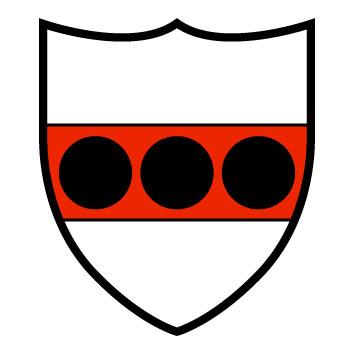 _________________________________________________________________Demande de location de la ChaumièreAnnulationEn cas de nécessité, une annulation de la location de la part du locataire peut être acceptée sans frais dans les 5 jours qui suivent la réservation. Par contre, si l’annulation intervient 2 semaines avant la location, le tarif de location est dû en entier, sauf pour cause dûment motivée.Lieu et date : …………………………………………………...	Signature :………………………………..Demande à transmettre à la gérante :Mme Carole Dinis, Route de la Chaumière 66, 1565 Vallon 	079/264.67.64  (9h-20h30 la semaine et le samedi).	location@vallon.chSociété ou groupementNom, prénomAdresse et localitéNo de téléphonee-mailGenre de manifestationDATEHeures souhaitéesNbre de personnes attenduesTarifCaution pour la remise des clefs100.-Conditions générales□ J’accepte les conditions générales ci-jointes